THE NATIONAL PONY SOCIETY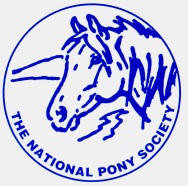 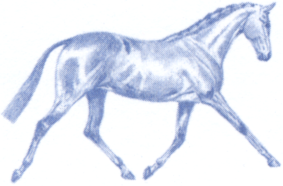 Patron: HRH The Princess RoyalThe Arthur Rank Centre, Stoneleigh Park, Warwickshire, CV8 2LGadmin@nationalponysociety.com 	      www.nationalponysociety.com 			01420 88333NPS WHP JUDGES ASSESSMENT SCHEMEAPPLICATION FORMYour Details: Title: ______ Initials: ________ Surname: ________________________________ NPS Membership No: _________ 					       (Capitals please)Address: ______________________________________________________________________________________	______________________________________________________________________________________________________________________________________________________________________Post Code _____________________Tel No: ____________________________________ Mobile No:  __________________________________________ Email address: _____________________________________________________________________________________WHP Panel applied for: M&M or RPB/HPB (Please circle the panel you wish to apply forPlease give any further information that you feel may be helpful to your application on this page and sign. (Please state why you wish to become an NPS WHP Judge and how much time you would be able to dedicate to this.)______________________________________________________________________________________________________________________________________________________________________________________________________________________________________________________________________________________________________________________________________________________________________________________________________________________________________________________________________________________________________________________________________________________________________________________________________________________________________________________________________________________________________________________________________________________________________________________________________________________________________________________________________________SIGNATURE OF APPLICANT _________________________________________Date____________________